ФЕДЕРАЛЬНОЕ АГЕНТСТВО ЖЕЛЕЗНОДОРОЖНОГО ТРАНСПОРТА Федеральное государственное бюджетное образовательное учреждение высшего образования«Петербургский государственный университет путей сообщения Императора Александра I»(ФГБОУ ВО ПГУПС)Кафедра «Информационные и вычислительные системы»ПРОГРАММАпроизводственной практики«ПРЕДДИПЛОМНАЯ ПРАКТИКА» (Б2.П.2)для направления09.03.01 «Информатика и вычислительная  техника»по профилю «Программное обеспечение средств вычислительной техники и автоматизированных систем» (программа подготовки – прикладной бакалавриат)Форма обучения – очнаяСанкт-Петербург2016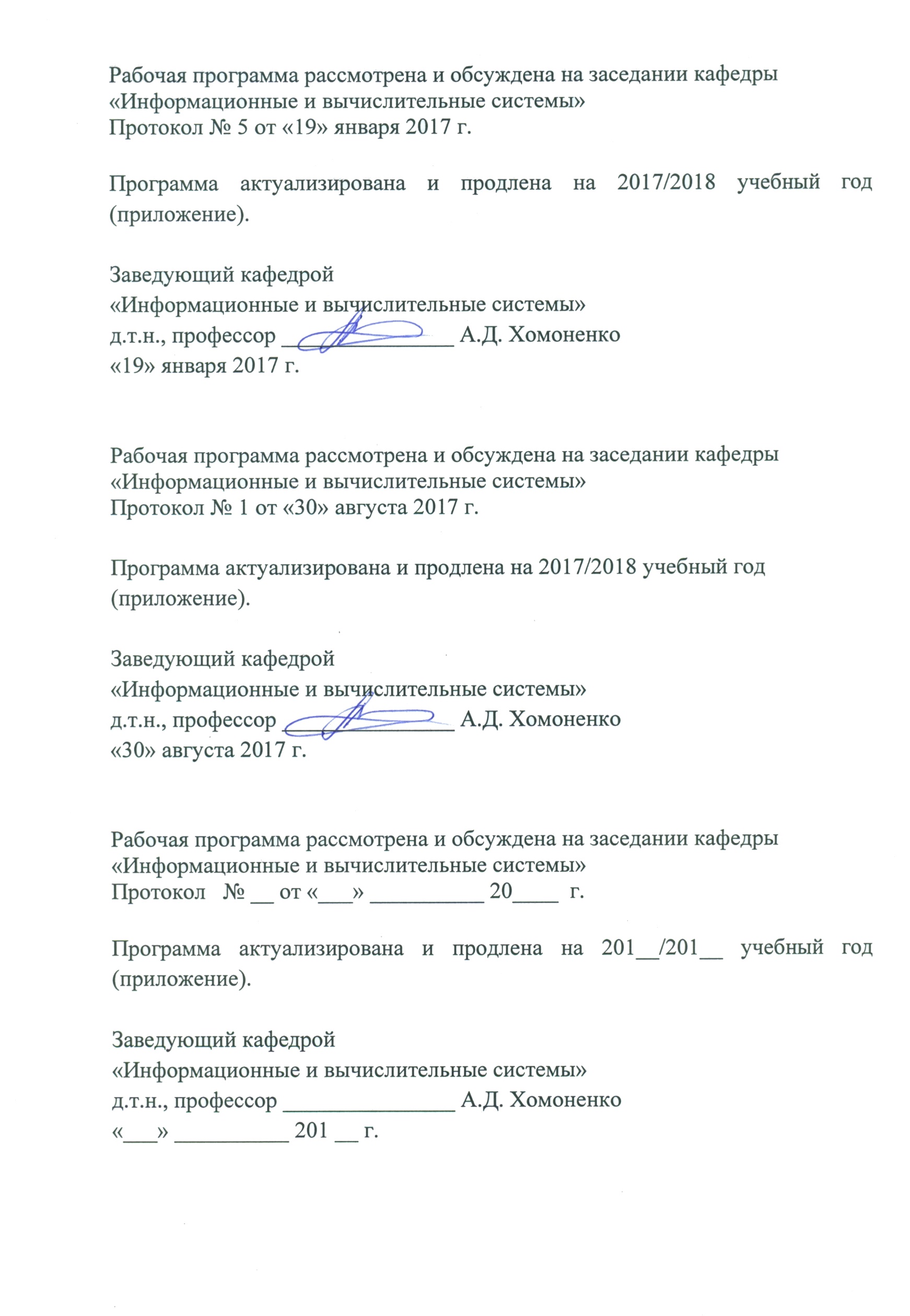 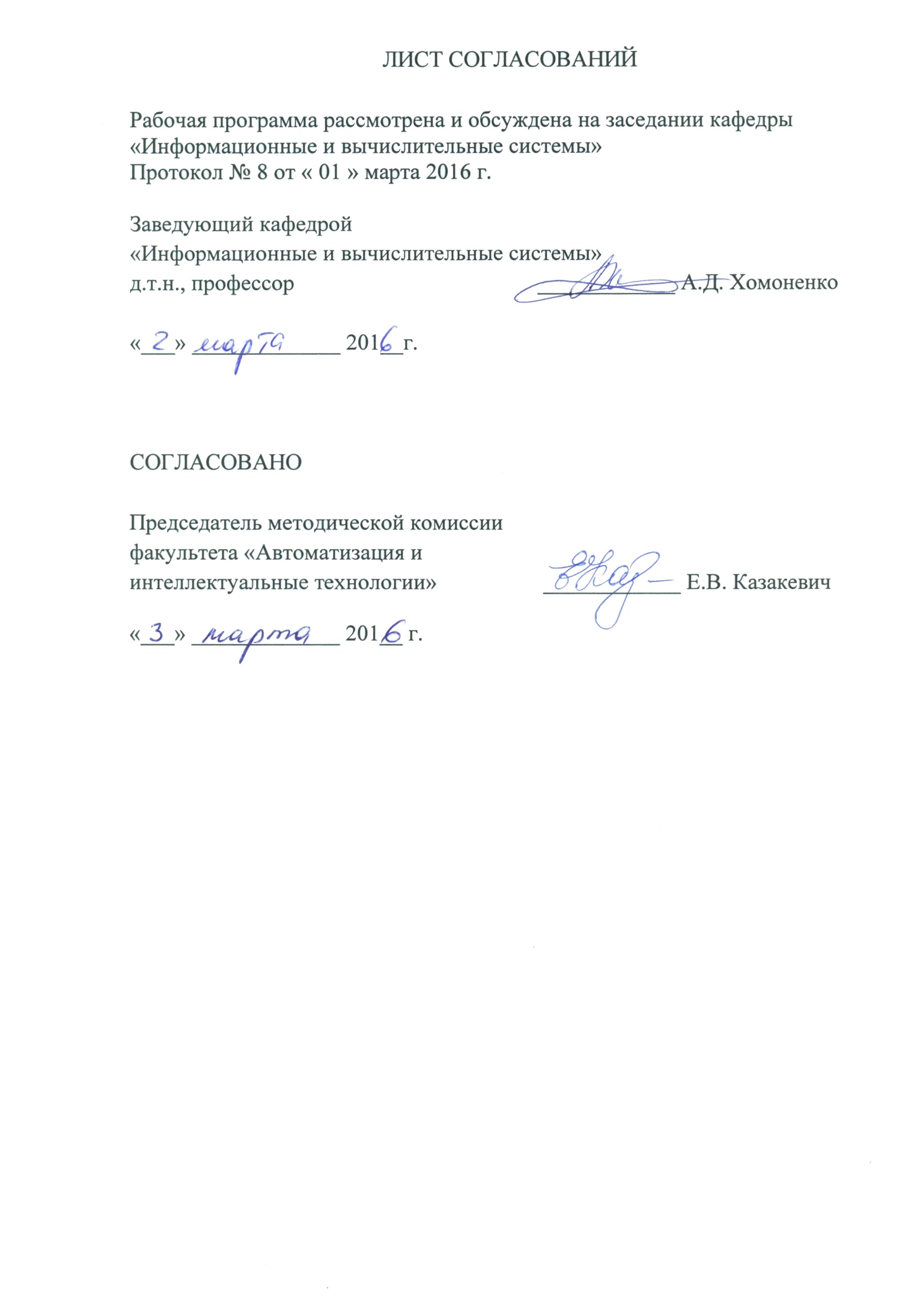 1. Вид практики, способы и формы ее проведенияПрограмма составлена в соответствии с ФГОС ВО, утвержденным «12» января 2016 г., приказ № 5 по направлению 09.03.01 «Информатика и вычислительная техника» по производственной практике «Преддипломная практика».Вид практики – производственная в соответствии с учебным планом подготовки бакалавра, утвержденным «24» марта 2016г.Тип практики: практика по получению профессиональных умений и опыта профессиональной деятельности.Преддипломная практика проводится для выполнения выпускной квалификационной работы. Способ проведения практики – стационарная, выездная. Форма проведения: практика проводится дискретно по периодам проведения практик – путем чередования в календарном учебном графике периодов учебного времени для проведения практик с периодами учебного времени для проведения теоретических занятий.Практика проводится на предприятиях (в организациях) и научно-исследовательских подразделениях железнодорожного транспорта, транспортного строительства и других отраслей экономики, а также в структурных подразделениях университетского комплекса соответствующих специальности (направлению) подготовки, поставляющих продукцию для железнодорожного транспорта, изготавливающие программное обеспечение средств вычислительной техники и автоматизированных систем; применяющих программное обеспечение средств вычислительной техники и автоматизированных систем, а также на предприятиях, по заявкам которых выполняются выпускные квалификационные работы.Задачей проведения практики является обобщение, систематизация и совершенствование знаний и умений обучающихся по будущей профессии - разработка нового программного обеспечение средств вычислительной техники и автоматизированных систем; конструирование отдельных блоков и программирование модулей средств информационных систем и технологий, их опытная эксплуатация; разработка программной документации; применение и разработка нормативных документов, подготовка материалов к выпускной квалификационной работе. 2. Перечень планируемых результатов обучения при прохождении практики, соотнесенных с планируемыми результатами освоения основной профессиональной образовательной программыПланируемыми результатами прохождения практики является приобретение знаний, умений, навыков и/или опыта деятельности.В результате прохождения практики обучающийся должен:ЗНАТЬ:- организационную структуру подразделений, осуществляющих разработку и/или сопровождение, эксплуатацию программного обеспечения средств вычислительной техники и автоматизированных систем;- технологические процессы и соответствующее производственное оборудование;- действующие стандарты, технические условия, положения и инструкции по разработке и эксплуатации аппаратных и программных средств информационных систем, периферийного оборудования, разработке программ испытаний и оформлению технической документации;- правила эксплуатации программного обеспечения средств вычислительной техники и автоматизированных систем, измерительных приборов и технологического оборудования.- мероприятия предприятия по повышению качества и надежности программного обеспечения средств вычислительной техники и автоматизированных систем.УМЕТЬ:- инсталлировать программное и аппаратное обеспечение для информационных и автоматизированных систем;- применять программное обеспечение средств вычислительной техники и автоматизированных систем для решения прикладных задач; - использовать нормативно-правовые документы в своей деятельности;- разрабатывать компоненты программных комплексов и баз данных информационных систем, использовать современные инструментальные средства и технологии программирования;- составлять отдельные виды технической документации, включая технические условия, описания, инструкции и другие документы;- участвовать в настройке и наладке программно-аппаратных комплексов;- обосновывать принимаемые проектные решения, осуществлять постановку и выполнять эксперименты по проверке их корректности и эффективности;- готовить конспекты и проводить занятия по обучению работников применению программно-методических комплексов, используемых на предприятии.ВЛАДЕТЬ:- навыками автоматизации процессов сбора и обработки информации;- методами разработки программного обеспечения средств вычислительной техники и автоматизированных систем.В результате прохождения практики обучающийся должен получить опыт практической деятельности по выполнению должностных обязанностей на конкретном рабочем месте, в том числе приобрести опыт по инсталлированию программного обеспечения и применению средств вычислительной техники для решения прикладных задач, использования нормативно-правовых документов в деятельности должностного лица, опыт автоматизации процессов сбора и обработки информации, составления отдельных видов технической документации, включая технические условия, описания, инструкции и другие документы, разработки программного обеспечения средств вычислительной техники и автоматизированных систем, обоснования проектных решений, постановки и выполнения экспериментов по проверке их корректности и эффективности, опыт проведения занятий по обучению работников предприятия применению программных комплексов.Приобретенные знания, умения, навыки и/или опыт деятельности, характеризующие формирование компетенций, осваиваемых при прохождении данной практики, позволяют решать профессиональные задачи, приведенные в соответствующем перечне по видам профессиональной деятельности в п. 2.4 основной профессиональной образовательной программы (ОПОП). Прохождение практики направлено на формирование следующих общекультурных компетенций (ОК):способности использовать основы философских знаний для формирования мировоззренческой позиции (ОК-1);способности использовать основы экономических знаний в различных сферах деятельности (ОК-3);способности к коммуникации в устной и письменной формах на русском и иностранном языках для решения задач межличностного и межкультурного взаимодействия (ОК-5).Прохождение практики направлено на формирование следующих общепрофессиональных компетенций (ОПК):способности инсталлировать программное и аппаратное обеспечение для информационных и автоматизированных систем (ОПК-1);способности участвовать в настройке и наладке программно-аппаратных комплексов (ОПК-4).Прохождение практики направлено на формирование следующих профессиональных компетенций (ПК), соответствующих видам профессиональной деятельности, на которые ориентирована программа бакалавриата:проектно-конструкторская деятельность:способности разрабатывать модели компонентов информационных систем, включая модели баз данных и модели интерфейсов «человек - электронно-вычислительная машина» (ПК-1);проектно-технологическая деятельность:способности разрабатывать компоненты аппаратно-программных комплексов и баз данных, используя современные инструментальные средства и технологии программирования (ПК-2);научно-исследовательская деятельность:способности обосновывать принимаемые проектные решения, осуществлять постановку и выполнять эксперименты по проверке их корректности и эффективности (ПК-3);научно-педагогическая деятельность:способности готовить конспекты и проводить занятия по обучению работников применению программно-методических комплексов, используемых на предприятии (ПК-4).Область профессиональной деятельности обучающихся, прошедших данную практику, приведена в п. 2.1 ОПОП.Объекты профессиональной деятельности обучающихся, прошедших данную практику, приведены в п. 2.2 ОПОП.3. Место практики в структуре основной профессиональной образовательной программыПрактика «Преддипломная практика» (Б2.П.2) относится к Блоку 2 «Практики» и является обязательной.4. Объем практики и ее продолжительностьПрактика «Преддипломная практика» проводится в 8 семестре.5. Содержание практики Первая неделя: знакомство со структурой предприятия и изучение локальных нормативных актов, определение рабочего места и руководителя практики от предприятия, подбор литературы по теме задания, анализ и выбор методов решения поставленных задач,Вторая неделя: изучение основных характеристик, конструктивных, аппаратурных и программных особенностей средств информационных систем и применяемых информационных технологий, связанных с тематикой выпускной квалификационной работы.Третья неделя: экспериментальные исследования по теме выпускной квалификационной работы,Четвертая неделя: оформление отчета о практике, представление отчета руководителю, получение отзыва о прохождении практики.6. Формы отчетностиПо итогам практики обучающимся составляется отчет с учетом индивидуального задания, выданного руководителем практики от Университета.Структура отчета по практике представлена в фонде оценочных средств.После прибытия на предприятие и оформления направления на практику в отделе кадров (отделе управления персоналом), обучающийся направляет в электронном виде отсканированное направление на практику с отметкой о прибытии в адрес руководителя по практике кафедры, ответственной за организацию практики. После завершения практики, предприятие ставит отметку об убытии с практики в направлении на практику.Направление на практику с отметками предприятия о прибытии и убытии обучающегося на практику, сдается на кафедру, ответственную за организацию практики.7. Фонд оценочных средств для проведения промежуточной аттестации обучающихся по практикеФонд оценочных средств по практике является неотъемлемой частью программы практики и представлен отдельным документом, рассмотренным на заседании кафедры и утвержденным заведующим кафедрой.8. Перечень основной и дополнительной учебной литературы, нормативно-правовой документации и других изданий, необходимых для проведения практики8.1 Перечень основной учебной литературы, необходимой для прохождения практики1. Фарли Д., Хамбл Д. «Непрерывное развертывание ПО: автоматизация процессов сборки, тестирования и внедрения новых версий программ», Вильямс, сентябрь 2011, 432 стр.2. Дроздова Г.Д. Организация, планирование и управление предприятием. Электронный учебник. ПГУПС, ЦИТО, 2010.- 252c.3. Дремина, М.А. Проектный подход к разработке и внедрению систем менеджмента качества [Электронный ресурс] : / М.А. Дремина, В.А. Копнов, А.А. Станкин. — Электрон. дан. — СПб. : Лань, 2015. — 304 с. — Режим доступа: http://e.lanbook.com/books/element.php?pl1_id=60653 — Загл. с экрана.4. Кане, М.М. Управление качеством продукции машиностроения: учебное пособие [Электронный ресурс] : учебное пособие / М.М. Кане, А.Г. Суслов, О.А. Горленко [и др.]. — Электрон. дан. — М. : Машиностроение, 2010. — 416 с. — Режим доступа: http://e.lanbook.com/books/element.php?pl1_id=764 — Загл. с экрана.5. Схиртладзе, А.Г. Информационное обеспечение управления качеством [Электронный ресурс] : учебник / А.Г. Схиртладзе, В.П. Мельников, В.Б. Моисеев [и др.]. — Электрон. дан. — Пенза : ПензГТУ (Пензенский государственный технологический университет), 2015. — 398 с. — Режим доступа: http://e.lanbook.com/books/element.php?pl1_id=63097 — Загл. с экрана.6. Тавер, Е.И. Введение в управление качеством [Электронный ресурс] : учебное пособие. — Электрон. дан. — М. : Машиностроение, 2013. — 368 с. — Режим доступа: http://e.lanbook.com/books/element.php?pl1_id=63219  — Загл. с экрана.7. Вайс Е.С. и др. Планирование на предприятии. М., КноРус. 2012. -336с.8.2 Перечень дополнительной учебной литературы, необходимой для освоения дисциплиныУсманов, Ю.А. Управление качеством ремонта технических средств железнодорожного транспорта [Электронный ресурс] : учебное пособие. — Электрон. дан. — М. : УМЦ ЖДТ (Учебно-методический центр по образованию на железнодорожном транспорте), 2010. — 384 с. — Режим доступа: http://e.lanbook.com/books/element.php?pl1_id=4193 — Загл. с экрана.Кожомбердиева Г.И. Оценка качества программного обеспечения: учеб. пособие – СПб.: ПГУПС, 2010. -44с.8.3 Перечень нормативно-правовой документации, необходимой для прохождения практикиГосударственная система конструкторской документации. Комплекс стандартов ЕСКД.Государственная система программной документации. Комплекс стандартов ЕСПД.Комплекс отраслевых руководящих методических материалов на информационные системы на железнодорожном транспорте. Требования к составу, содержанию и оформлению документов при создании информационных систем. ОРММ ИСЖТ 2.01-00.Комплекс отраслевых руководящих методических материалов на информационные системы на железнодорожном транспорте. Процессы жизненного цикла информационных систем и программных средств. ОРММ ИСЖТ 5.03-008.4 Другие издания, необходимые для прохождения практикиСтандарты и другие нормативные и информационные документы предприятий.9. Перечень ресурсов информационно-телекоммуникационной сети «Интернет», необходимых для прохождения практики1.	Любые поисковые системы сети  «Интернет».2. Промышленный портал Standard.gost [Электронный ресурс] - Режим доступа: http://standard.gost.ru/wps/portal/, свободный.3.  Промышленный портал Complexdoc  [Электронный ресурс] - Режим доступа: http://www.complexdoc.ru/, свободный.10. Перечень информационных технологий, используемых при проведении практики, включая перечень программного обеспечения и информационных справочных системИнформационные технологии, необходимые для проведения практики, определяются в соответствии с индивидуальным заданием, с рабочим местом и видами работ, выполняемыми обучающимися в организации.Системой информационного обеспечения практики предусматривается использование единой автоматизированной информационной системы управления Университета (ЕАИСУ) для учета прохождения практики обучающимися с первого по четвёртый курсы.Перечень информационных технологий, используемых при проведении практики:технические средства (компьютерная техника и средства связи (персональные компьютеры, проектор, интерактивная доска, видеокамеры, акустическая система и т.д.);методы обучения с использованием информационных технологий (компьютерное тестирование, демонстрация мультимедийных материалов, компьютерный лабораторный практикум и т.д.);перечень Интернет-сервисов и электронных ресурсов (поисковыесистемы, электронная почта, профессиональные, тематические чаты ифорумы, системы аудио и видео конференций, онлайн-энциклопедии и справочники, электронные учебные и учебно-методические материалы).Кафедра обеспечена необходимым комплектом лицензионного программного обеспечения:Microsoft Windows 7;Microsoft Word 2010;MicrosoftExcel 2010;MicrosoftPowerPoint 2010.11.  Описание материально-технической базы, необходимой для проведения практикиМатериально-техническая база, необходимая для проведения практики, определяется в соответствии с индивидуальным заданием, с рабочим местом и видами работ, выполняемыми обучающимися в организации.Базовыми предприятиями для прохождения практики являются предприятия любой формы собственности, имеющие соответствующий уровень технической оснащенности и использующие современные информационные технологии.Наиболее предпочтительными объектами прохождения практики являются предприятия ОАО «РЖД», а также предприятия других ведомств и коммерческие организации, сотрудничающие с железнодорожным транспортом.Студенты, заключившие с предприятием индивидуальный договор о целевой подготовке, проходят практику на этих предприятиях.Базовым предприятием для прохождения практики является информационно-вычислительный центр (ИВЦ) Октябрьской ж.д.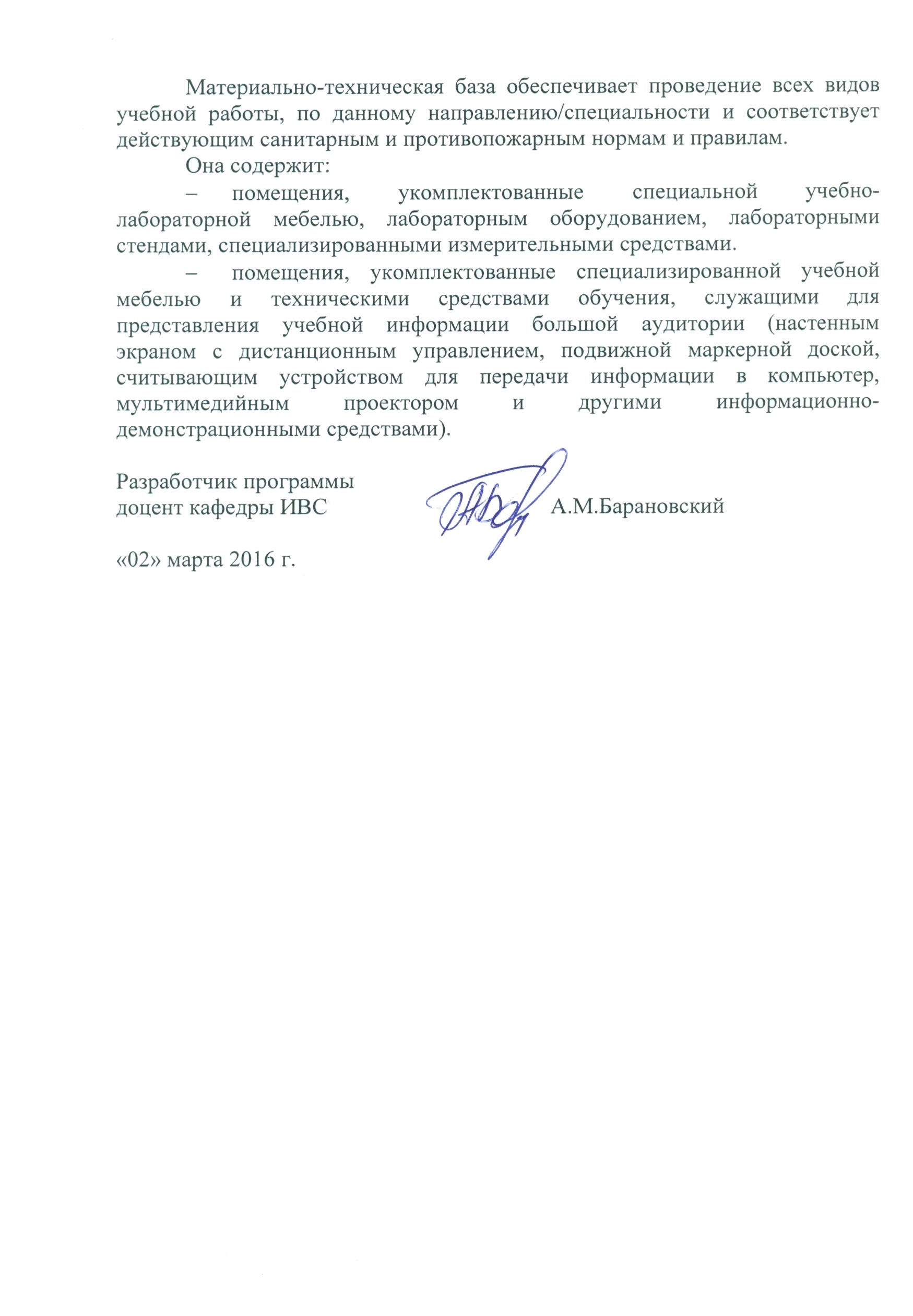 Вид учебной работыВсего часовСеместрСеместрВид учебной работыВсего часов8Общая трудоемкость: час / з.е.216/6216/6Форма контроля знанийзачетзачетПродолжительность практики: неделя4 4 